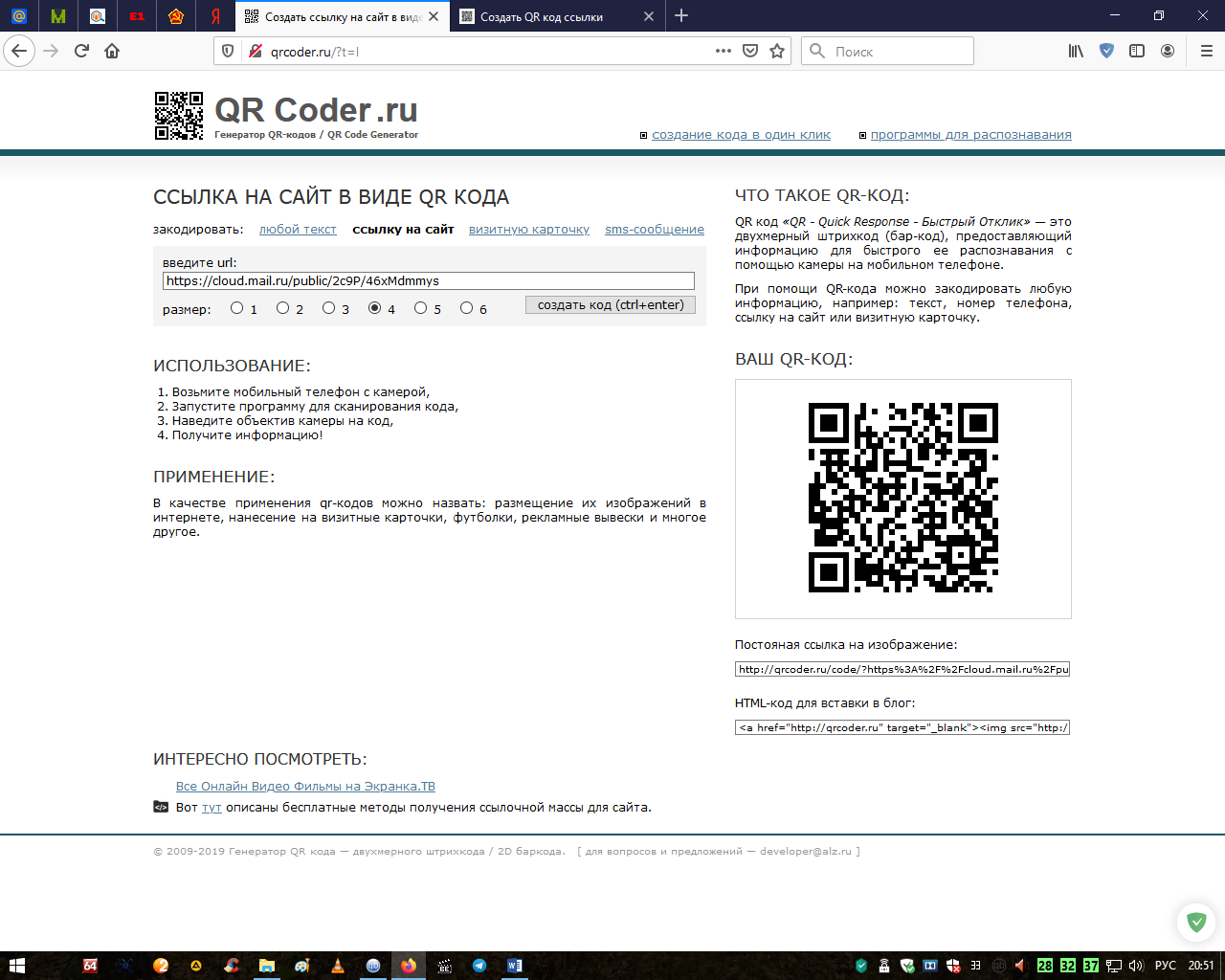 Ссылка на контрольную работу для ИЗО 2019 1 семестрhttps://cloud.mail.ru/public/2c9P/46xMdmmyshttps://cloud.mail.ru/public/2c9P/46xMdmmyshttps://cloud.mail.ru/public/2c9P/46xMdmmyshttps://cloud.mail.ru/public/2c9P/46xMdmmyshttps://cloud.mail.ru/public/2c9P/46xMdmmyshttps://cloud.mail.ru/public/2c9P/46xMdmmyshttps://cloud.mail.ru/public/2c9P/46xMdmmyshttps://cloud.mail.ru/public/2c9P/46xMdmmyshttps://cloud.mail.ru/public/2c9P/46xMdmmyshttps://cloud.mail.ru/public/2c9P/46xMdmmyshttps://cloud.mail.ru/public/2c9P/46xMdmmyshttps://cloud.mail.ru/public/2c9P/46xMdmmyshttps://cloud.mail.ru/public/2c9P/46xMdmmyshttps://cloud.mail.ru/public/2c9P/46xMdmmyshttps://cloud.mail.ru/public/2c9P/46xMdmmyshttps://cloud.mail.ru/public/2c9P/46xMdmmyshttps://cloud.mail.ru/public/2c9P/46xMdmmyshttps://cloud.mail.ru/public/2c9P/46xMdmmyshttps://cloud.mail.ru/public/2c9P/46xMdmmyshttps://cloud.mail.ru/public/2c9P/46xMdmmyshttps://cloud.mail.ru/public/2c9P/46xMdmmyshttps://cloud.mail.ru/public/2c9P/46xMdmmyshttps://cloud.mail.ru/public/2c9P/46xMdmmyshttps://cloud.mail.ru/public/2c9P/46xMdmmyshttps://cloud.mail.ru/public/2c9P/46xMdmmyshttps://cloud.mail.ru/public/2c9P/46xMdmmyshttps://cloud.mail.ru/public/2c9P/46xMdmmyshttps://cloud.mail.ru/public/2c9P/46xMdmmyshttps://cloud.mail.ru/public/2c9P/46xMdmmyshttps://cloud.mail.ru/public/2c9P/46xMdmmyshttps://cloud.mail.ru/public/2c9P/46xMdmmyshttps://cloud.mail.ru/public/2c9P/46xMdmmyshttps://cloud.mail.ru/public/2c9P/46xMdmmyshttps://cloud.mail.ru/public/2c9P/46xMdmmyshttps://cloud.mail.ru/public/2c9P/46xMdmmyshttps://cloud.mail.ru/public/2c9P/46xMdmmyshttps://cloud.mail.ru/public/2c9P/46xMdmmyshttps://cloud.mail.ru/public/2c9P/46xMdmmyshttps://cloud.mail.ru/public/2c9P/46xMdmmyshttps://cloud.mail.ru/public/2c9P/46xMdmmyshttps://cloud.mail.ru/public/2c9P/46xMdmmyshttps://cloud.mail.ru/public/2c9P/46xMdmmyshttps://cloud.mail.ru/public/2c9P/46xMdmmyshttps://cloud.mail.ru/public/2c9P/46xMdmmyshttps://cloud.mail.ru/public/2c9P/46xMdmmyshttps://cloud.mail.ru/public/2c9P/46xMdmmyshttps://cloud.mail.ru/public/2c9P/46xMdmmyshttps://cloud.mail.ru/public/2c9P/46xMdmmyshttps://cloud.mail.ru/public/2c9P/46xMdmmyshttps://cloud.mail.ru/public/2c9P/46xMdmmyshttps://cloud.mail.ru/public/2c9P/46xMdmmyshttps://cloud.mail.ru/public/2c9P/46xMdmmyshttps://cloud.mail.ru/public/2c9P/46xMdmmyshttps://cloud.mail.ru/public/2c9P/46xMdmmyshttps://cloud.mail.ru/public/2c9P/46xMdmmyshttps://cloud.mail.ru/public/2c9P/46xMdmmyshttps://cloud.mail.ru/public/2c9P/46xMdmmyshttps://cloud.mail.ru/public/2c9P/46xMdmmyshttps://cloud.mail.ru/public/2c9P/46xMdmmyshttps://cloud.mail.ru/public/2c9P/46xMdmmyshttps://cloud.mail.ru/public/2c9P/46xMdmmyshttps://cloud.mail.ru/public/2c9P/46xMdmmyshttps://cloud.mail.ru/public/2c9P/46xMdmmyshttps://cloud.mail.ru/public/2c9P/46xMdmmyshttps://cloud.mail.ru/public/2c9P/46xMdmmyshttps://cloud.mail.ru/public/2c9P/46xMdmmyshttps://cloud.mail.ru/public/2c9P/46xMdmmyshttps://cloud.mail.ru/public/2c9P/46xMdmmys